ТЭТГЭВРИЙН ДООД ХЭМЖЭЭГ ИНДЕКСЖҮҮЛЭХ ТУХАЙХУУЛИЙН ХЭРЭГЦЭЭ, ШААРДЛАГЫГ УРЬДЧИЛАН ТАНДАН СУДАЛСАН ТАЙЛАН                                                ЕРӨНХИЙ МЭДЭЭЛЭЛМонгол Улсад үйлчилж байгаа нийгмийн хамгааллын бодлого шинэчлэн өөрчлөгдсөөр байгаа боловч зорилтот бүлгийн иргэдийн амьдралын наад захын хэрэгцээг хангаж чадахгүй байна. Үүний нэг илрэл нь ахмад настнууд тэтгэврийн орлогоороо амьдрах боломжгүй байдалд хүрээд байгаа явдал юм. Монгол Улсын төрөөс хүн амын нийгмийн хамгааллыг  сайжруулах бодлогыг тодорхойлж нийгмийн даатгалын тогтолцоог боловсронгуй болгон улс орныхоо онцлогт нийцсэн тэтгэврийн шинэчлэлийн бодлогыг  хэрэгжүүлэх Төрөөс тэтгэврийн шинэчлэлийн талаар 2015-2030 онд баримтлах үндсэн чиглэлд “2.1.1.Монгол Улсын ахмад настан бүр орлогын наад захын баталгаат тэтгэврээр хангагдах;”, “3.2.16.тэтгэврийн хэмжээг жил бүрийн үнийн өсөлт болон дундаж цалин хөлсний өсөлттэй уялдуулан нэмэгдүүлж, шаардагдах хөрөнгийг төсөвт тусгаж байх;”-аар, Монгол Улсын Засгийн газрын 2016-2020 онд хэрэгжүүлэх үйл ажиллагааны хөтөлбөрт “3.23.Тэтгэвэр, тэтгэмж, цалинг үе шаттай нэмэгдүүлнэ.”, “3.3.24.Тэтгэврийн зөрүүг ойртуулах, зээлийн хүүг бууруулах бодлого баримтална.” гэж тус тус заасан. Эдгээр зорилтын хүрээнд тэтгэврийн доод хэмжээг индексжүүлэх шаардлага зайлшгүй тулгараад байна.	УРЬДЧИЛАН ТАНДАН СУДЛАХ                                               ҮНЭЛГЭЭНИЙ ТАЙЛАН               НЭГ.АСУУДАЛД ДҮН ШИНЖИЛГЭЭ ХИЙСЭН БАЙДАЛУлсын Их Хурлын гишүүн Б.Пүрэвдорж, Ц.Туваан, А.Адъяасүрэн санаачлан боловсруулсан Тэтгэврийн доод хэмжээг индексжүүлэх тухай хуулийн төслийг Хууль тогтоомжийн тухай хуулийн 13 дугаар зүйлийн 13.2 дахь хэсэгт заасны дагуу судалсан болно. Энэхүү хуулийн төсөл нь Монгол Улсын Үндсэн хууль, бусад хууль болон олон улсын гэрээнд харшлаагүй нийцэж байна. 	Төрөөс тэтгэврийн тогтолцооны асуудлыг зөв тодорхойлох, нийгмийн даатгалын шимтгэлийн хуримтлалыг бий болгох, шударга хуваарилалтын зарчмыг хэрэгжүүлэх зорилтын хүрээнд валютын ханш, инфляц, үнийн өсөлтөөс шалтгаалсан тэтгэврийн орлогын үнэгүйдлийг арилгах шаардлага байсаар байна. Монгол Улсын Үндсэн хуулийн Арван есдүгээр зүйлийн 1 дэх хэсэгт "... хүний эрх, эрх чөлөөг хангахуйц эдийн засаг, нийгэм, хууль зүйн болон бусад баталгааг бүрдүүлэх, ... иргэнийхээ өмнө Төр хариуцна.” гэж заасны дагуу, тэтгэврийн доод хэмжээг индексжүүлэх бодлого барьснаар ахмад настнуудын эдийн засгийн баталгааг хангаж чадах юм.Хуулийн төслийг боловсруулах зорилго нь Монгол Улсын иргэний Үндсэн хуульд заасан эрхийг бүрэн эдлүүлэх боломж нөхцөлийг бүрдүүлэх, хууль ёсны ашиг сонирхлыг хамгаалах, Нийгмийн хамгааллын тогтолцоог сайжруулах, Засгийн газрын үйл ажиллагааны хөтөлбөрийг хэрэгжүүлэхэд оршино.ХОЁР. АСУУДЛЫГ ҮҮСГЭЖ БУЙ УЧИР ШАЛТГААНСүүлийн жилүүдэд шатахууны үнэ хэд хэдэн удаа өсч үүнийг дагаад өргөн хэрэглээний бараа, үйлчилгээний үнэ нэмэгджээ. Гадаад валютын ханш, инфляц, өргөн хэрэглээний бараа, үйлчилгээний үнийн өсөлтийн хохирогчид нь бага орлоготой иргэд, тэр дундаа тэтгэврийн орлогоор амьдардаг ахмад настнууд юм. Иргэд насаараа хөдөлмөрлөж, өндөр шимтгэл төллөө гээд гавъяаны амралтаа авахдаа цалингийнхаа талд ч хүрэхгүй тэтгэвэр авч байна. Бусад орны өндөр настнууд тэтгэврийн орлогоороо гадаад орнуудаар аялж байхад монголчуудын тэтгэвэр сарынхаа хүнсийг авахад ч хүрэлцэхгүй байгаа нь бодит үнэн. Өнөөдөр дундаж цалин нэг сая төгрөг давсан байхад нийт тэтгэвэр авч буй иргэдийн 80 хувь нь 300 мянга хүртэлх төгрөгийн тэтгэвэртэй байна. Тухайлбал, 2016 онд 300 мянган төгрөгний тэтгэвэр авч байсан ахмад настны орлогыг валютад шилжүүлж үзвэл  150 орчим ам.доллар байсан бол өнөөдрийн байдлаар ханш, инфляц, үнийн өсөлт зэргийг тооцвол 90 хүрэхгүй ам.долларын тэтгэвэр авч байгаа юм. Дэлхийн банкны судалгаагаар өдрийн орлого нь 1.9 доллар байвал нэн ядуу, 1.9-3.2 байвал дунд зэргийн ядуу, 3.2-5.5 бол эдийн засгийн эмзэг байдалд байгаа, 5.5-15 долларын орлоготой бол эдийн засгийн дундаж түвшин, 15 доллароос дээш хэрэглээтэй бол баталгаат түвшин гэж тооцсон байдаг. Энэ тооцооллоор бол манайд тэтгэврийн хамгийн бага хэмжээний орлоготой иргэд нэн ядуу ангилалд багтаж байна.  Насаараа зүтгэсэн тэдний өчүүхэн хэмжээний тэтгэврийн орлогыг төр үнэгүйдлээс хамгаалах үүрэгтэй. Хөгжиж буй зарим улсын туршлагаас харахад тэтгэврийн хамгийн бага хэмжээтэй орлогыг индексжүүлэх замаар энэ асуудлыг шийдэж иржээ. Монгол Улсад үйлчилж байгаа нийгмийн хамгааллын бодлого шинэчлэгдэн өөрчлөгдсөөр байгаа боловч тэтгэврээр амьдралаа залгуулж буй ахмадууд амьдралын наад захын хэрэгцээгээ хангаж чадахгүй байна. ГУРАВ. АСУУДЛЫГ ШИЙДВЭРЛЭХ ЗОРИЛГЫГТОДОРХОЙЛСОН БАЙДАЛМонгол Улсын Засгийн газраас шат дараатай арга хэмжээ авч, тэтгэврийн доод хэмжээг маш бага хэмжээгээр нэмэгдүүлж байгаа нь иргэдэд үр өгөөжгүй, амьдралын чанарт ач холбогдолгүй, төсвөөс гарч байгаа хөрөнгө үр ашиггүй зарцуулагдаж байгаагийн нэг жишээ юм. 2019 оны 12 дугаар сарын 31-ний өдрийн байдлаар 422,967 ахмад тэтгэвэр авч байгаагаас 360.103 ахмад нь 500 000 төгрөг хүрэхгүй тэтгэвэр авч байна. Засгийн газраас авч хэрэгжүүлсэн арга хэмжээний үр дүнд өнөөдрийн байдлаар өндөр настны бүрэн тэтгэврийн доод хэмжээ ердөө 310 мянган төгрөг байгаа нь хүний амьдралын нэг сарын хэрэгцээг хангах боломжгүй юм.	Иймд нийгмийн даатгалын  хууль тогтоомжийг боловсронгуй болгох, хөгжүүлэх, үзэл баримтлалыг нь тууштай тогтоож хуулийн төсөл боловсруулах шаардлагатай байна. ДӨРӨВ. АСУУДЛЫГ ЗОХИЦУУЛАХ ХУВИЛБАРУУД, ТЭДГЭЭРИЙНЭЕРЭГ, СӨРӨГ ТАЛЫГ ХАРЬЦУУЛСАН БАЙДАЛЗасгийн газрын 2016 оны 59 дүгээр тогтоолоор батлагдсан “Хууль тогтоомжийн хэрэгцээ, шаардлагыг урьдчилан тандан судлах аргачлал”-ын 5.1-д заасан асуудлыг зохицуулах хувилбарыг тогтоож, эерэг болон сөрөг талыг нь харьцуулан судалж дараах дүгнэлтийг гаргалаа:ТАВ. ЗОХИЦУУЛАЛТЫН ХУВИЛБАРЫН ҮР НӨЛӨӨГТАНДАН СУДАЛСАН БАЙДАЛАргачлалын 6-д заасны дагуу сонгосон хувилбарын үр нөлөөг ерөнхий асуултуудад хариулах замаар дүгнэлтийг нэгтгэн гаргалаа.Жич: Хүний эрх, эдийн засаг, нийгэм, байгаль орчинд үзүүлэх үр нөлөөг шалгуур асуултын дагуу тандсан байдлыг хүснэгт 1, 2, 3, 4-өөс үзнэ үү. ХҮНИЙ ЭРХЭД ҮЗҮҮЛЭХ ҮР НӨЛӨӨЭДИЙН ЗАСАГТ ҮЗҮҮЛЭХ ҮР НӨЛӨӨНИЙГЭМД ҮЗҮҮЛЭХ ҮР НӨЛӨӨТЭТГЭВРИЙН ДООД ХЭМЖЭЭГ НЭМЭГДҮҮЛЭХ ТУХАЙХУУЛИЙН ТӨСЛИЙН ҮР НӨЛӨӨГ ҮНЭЛСЭН ТАЙЛАН                                            НЭГ.ЕРӨНХИЙ МЭДЭЭЛЭЛУлсын Их Хурлын гишүүн Б.Пүрэвдорж, Ц.Туваан, А.Адъяасүрэн санаачлан боловсруулсан Тэтгэврийн доод хэмжээг индексжүүлэх тухай  хуулийн төслийн /цаашид “Хуулийн төсөл” гэх/ зүйл, заалтад Хууль тогтоомжийн тухай хуулийн 17 дугаар зүйлд заасны дагуу дүн шинжилгээ хийх, үр нөлөөг тооцож, давхардал, хийдэл, зөрчлийг арилгах, хуулийн зүйл, заалтыг ойлгомжтой, хэрэгжих боломжтой байдлаар боловсруулах, улмаар хуулийн төслийн чанарыг сайжруулахад зөвлөмж өгөх зорилгоор хийлээ.Үнэлгээ хийхээр сонгож авсан хуулийн төсөл нь Хууль тогтоомжийн тухай хуулийн 23 дугаар зүйлийн 23.1-д заасан анхдагч хуулийн төсөл төрлөөр боловсруулагдсан хувилбар байв. Хуулийн төсөл нь 4 бүлэг, 9 зүйлээс бүрдэж байна. Иймээс хуулийн төслийн үр нөлөөг үнэлэх ажиллагааг  хуулийн төслийн 1 дүгээр зүйл дээр Засгийн газрын 2016 оны 59 дүгээр тогтоолын 3 дугаар хавсралтаар батлагдсан “Хуулийн төслийн үр нөлөө тооцох аргачлал”-д /цаашид “аргачлал” гэх/ заасны дагуу хийлээ.ХОЁР. ХУУЛИЙН ТӨСЛИЙН ҮР НӨЛӨӨГ ҮНЭЛЭХ ШАЛГУУР ҮЗҮҮЛЭЛТИЙГ СОНГОСОН БАЙДАЛ, ҮНДЭСЛЭЛТус үнэлгээний ажлыг хийж гүйцэтгэхдээ хуулийн төслийн зорилго, хамрах хүрээ, зохицуулах асуудалтай уялдуулан, аргачлалд заасны дагуу 6 шалгуур үзүүлэлтээс 3 шалгуур үзүүлэлтийг сонголоо. Үүнд:Зорилгод хүрэх байдал 			Ойлгомжтой байдал Харилцан уялдаа зэрэг болно.		“Зорилгод хүрэх байдал” гэсэн шалгуур үзүүлэлтийн хүрээнд хуулийн төслийн зохицуулалт  нь хуулийн төслийг боловсруулах болсон үндэслэл, шаардлагад нийцсэн эсэх, мөн түүнийг тодорхой илэрхийлж чадахуйц зохицуулалтын хувилбарыг агуулсан эсэхийг тогтоох зорилгоор тус шалгуур үзүүлэлтийг сонгов.  “Ойлгомжтой байдал” гэсэн шалгуур үзүүлэлтийг хуулийн төсөл нь анхдагч хуулийн төсөл тул түүнийг хэрэглэх, хэрэгжүүлэх этгээдүүдийн хувьд болон хэл зүй, найруулгын хувьд ойлгомжтой боловсруулагдсан эсэхийг Хууль тогтоомжийн тухай хууль, Засгийн газрын 2016 оны 1 дүгээр сарын 25-ны өдрийн 59 дүгээр тогтоолын 2 дугаар хавсралтаар баталсан “Хууль тогтоомжийн төсөл боловсруулах аргачлал”-д заасан шаардлагыг хангасан эсэхийг шалгах үүднээс үнэлэхийг зорьж сонголоо.  “Харилцан уялдаа” гэсэн шалгуур үзүүлэлтийн хүрээнд хуулийн төсөл нь хуульд нэмэлт оруулах төсөл тул хүчин төгөлдөр үйлчилж байгаа хуульд болон хуулийн төслийн зүйл, заалт өөр хоорондоо нийцсэн эсэх, хуулийн давхардал, хийдэл, зөрчлийг шалган тогтоож, улмаар хуулийн төслийн чанарыг сайжруулах үүднээс хуулийн төслийг бүхэлд нь Аргачлалын 4.10-т заасан стандарт асуултуудад хариулах замаар үнэлэхээр сонгосон болно. ГУРАВ. ХУУЛИЙН ТӨСЛӨӨС ҮР НӨЛӨӨГ ҮНЭЛЭХ ХЭСГИЙГ ТОГТООСОН БАЙДАЛ	“Зорилгод хүрэх байдал” гэсэн шалгуур үзүүлэлтийн хүрээнд хуулийн төслийн үзэл баримтлалд тусгасан хуулийн төсөл боловсруулах болсон үндэслэл, хэрэгцээ шаардлагад хуулийн төслийн зорилго, зорилт, зохицуулалтууд нь нийцэж байгаа эсэхэд дүн шинжилгээ хийх үүднээс хуулийн төслийн үзэл баримтлалтай танилцаж, үзэл баримтлал болон хуулийн төслийн зорилго, түүнийг хангахад чиглэсэн зохицуулалтуудыг харьцуулах байдлаар дүн шинжилгээ хийв.Хуулийн төслийг боловсруулахдаа өндөр насны тэтгэвэр тогтоолгосон иргэн зөвхөн тэтгэврийн доод хэмжээний орлоготой байгаа бол энэ хуулийн зохицуулалтад хамаарна.  Иймд энэхүү шалгуур үзүүлэлтийн хүрээнд хуулийн төслийн 1 дүгээр зүйлийн заасанд  үнэлгээ хийхээр  сонгож авлаа. “Ойлгомжтой байдал” гэсэн шалгуур үзүүлэлтийн хүрээнд хуулийн төсөл нь боловсруулалтын хувьд Хууль тогтоомжийн тухай хууль, Хууль тогтоомжийн төсөл боловсруулах аргачлалд заасан шаардлагыг хангасан эсэхийг, түүнчлэн  хэрэглэх, хэрэгжүүлэх этгээдүүд хуулийг ойлгож хэрэглэх, хэрэгжүүлэх боломжтой байдлаар боловсруулагдсан эсэхийг шалгахын тулд хуулийн төслийг бүхэлд нь сонгон авлаа. /Хуулийн төсөл 9 зүйлтэй./ “Харилцан уялдаа” гэсэн шалгуур үзүүлэлтийн хүрээнд хуулийн төслийг аргачлалд тусгасан хуулийн төслийн үр нөлөөг үнэлэх стандарт асуултуудад хариулах замаар уялдаа холбоог шалгах үүднээс хуулийн төслийг бүхэлд нь авч үзэхээр тооцлоо. /Хуулийн төсөл 4 бүлэг 9 зүйлтэй./ ДӨРӨВ.УРЬДЧИЛАН СОНГОСОН ШАЛГУУР ҮЗҮҮЛЭЛТЭД ТОХИРОХ ШАЛГАХ ХЭРЭГСЛИЙН ДАГУУ ХУУЛИЙН ТӨСЛИЙН ҮР НӨЛӨӨГ ҮНЭЛСЭН БАЙДАЛӨмнөх үе шатуудад хуулийн төслийн үр нөлөөг үнэлэх шалгуур үзүүлэлтийг сонгож, үр нөлөөг үнэлэх хэсгээ тогтоосон тул тэдгээрт тохирох шалгах хэрэгслийг дараахь байдлаар авч үзэв. 	Дээрх урьдчилан сонгосон шалгуур үзүүлэлтэд тохирсон шалгах хэрэгслийн дагуу хуулийн төслийн үр нөлөөг дараахь байдлаар үнэллээ.“Зорилгод хүрэх байдал” шалгуур үзүүлэлтийн хүрээнд хийсэн үнэлгээ:Хуулийн төслийн үзэл баримтлалаас харахад өндөр насны доод хэмжээгээр тэтгэвэр тогтоолгосон иргэний хувьд энэ хуулийн зохицуулалтад хамаарна.  Үнэлгээ хийхээр сонгож авсан зохицуулалтын хувьд хуулийн төслийн үзэл баримтлалд тусгасан хэрэгцээ шаардлагад нийцэж, хуулийн төслийн зорилтыг хангах боломжтой байна.Хэдийгээр төр засгаас тодорхой арга хэмжээ авч ирсэн боловч  одоо ч зарим тэтгэврийн хэмжээ улсын дундаж тэтгэврийн хэмжээнд хүрэхгүй байна. Нийгмийн даатгалын ерөнхий газраас гаргасан судалгаанаас үзэхэд нийт 422,967 иргэн тэтгэвэр авч байгаагийн 360,103 нь 500 000 төгрөгнөөс бага тэтгэвэр авч байна.Иймд хуулийн төслөөр тэтгэврийн доод хэмжээг нэмэгдүүлж, зөрүүг багасгаж байгаа явдал нь дэвшилттэй бөгөөд зорилгодоо хүрнэ.“Ойлгомжтой байдлыг судлах” шалгуур үзүүлэлтийн хүрээнд хийсэн үнэлгээ:Энэхүү шалгах хэрэгслийн дагуу хуулийн төслийг бүхэлд нь Хууль тогтоомжийн тухай хуулийн 29 дүгээр зүйлд заасан хууль тогтоомжийн төслийн эх бичвэрийн агуулгад тавих нийтлэг шаардлага, 30 дугаар зүйлд заасан хуулийн төслийн хэл зүй, найруулгад тавих нийтлэг шаардлагад нийцүүлэн боловсруулсан эсэхийг дараахь асуултад хариулт өгөх замаар шалгалаа. 	“Хуулийн төслийн уялдаа холбоог шалгах” шалгуур үзүүлэлтийн хүрээнд хийсэн үнэлгээ:Хууль тогтоомжийн төслийн үр нөлөө үнэлэх аргачлалд заасан дараах стандарт асуултад хариулах замаар хуулийн төслийн уялдаа холбоог бүхэлд нь шалгахыг зорилоо.  ТАВ.ҮР ДҮНГ ҮНЭЛЖ, ЗӨВЛӨМЖ ӨГСӨН БАЙДАЛ5.1.БаримтжуулалтХуулийн төслийн үр нөлөөг үнэлэхэд ашигласан дараах баримт бичиг, мэдээлэл, тоо баримтыг цуглуулан үр нөлөөг тооцох ажиллагааны тайланд баримтжуулж хавсаргалаа. 	1. Бүрэн тэтгэврийн доод хэмжээг тухай;	2.Нийгмийн даатгалын газраас ирүүлсэн судалгаа; 	                                                                                                                                                                                          5.2.ДүгнэлтХуулийн төслийн зохицуулалт нь хуулийн төслийг боловсруулах болсон хэрэгцээ шаардлага, үндэслэлүүдтэй нийцэж байгаа болон үзэл баримтлалаар тодорхойлсон зорилгыг бүрэн илэрхийлж чадсан эсэхэд, мөн хуулийн төслийн зорилгыг уг хуулийн бусад зохицуулалтууд хангаж, илэрхийлж чадахаар бүрэн гүйцэд томьёологдсон эсэхэд үнэлгээ хийсэн. Хуулийн төслийн 1, 2 дугаар зүйлүүдийн хувьд хуулийн төслийн үзэл баримтлал болон энэхүү хуулийг төслийг боловсруулах болсон хэрэгцээ шаардлагатай нийцэж байгаа нь зорилгод хүрэх, ойлгомтой байх, бусад хууль тогтоомжтой нийцсэн, давхардалгүй, зөрчилгүй томъёологдсон байна. 				-----оОо-----ТЭТГЭВРИЙН ДООД ХЭМЖЭЭГ НЭМЭГДҮҮЛЭХ ТУХАЙ ХУУЛИЙН ТӨСӨЛД ХИЙСЭН ЗАРДЛЫН ТООЦООНЫ ТАЙЛАНТэтгэврийн доод хэмжээг нэмэгдүүлэх тухай хуулийн төслийг хэрэгжүүлэхтэй холбогдон гарах зардлын тооцоог Засгийн газрын 2016 оны 59 дүгээр тогтоолын 4 дүгээр хавсралтаар батлагдсан “Хууль тогтоомжийг хэрэгжүүлэхтэй холбогдон гарах зардлын тооцоо хийх аргачлал” /цаашид “аргачлал” гэх/-ын дагуу хийсэн болно.Хуулийн төслөөр  өндөр насны тэтгэвэр тогтоолгон авч байгаа иргэний тэтгэврийн доод хэмжээ 500 мянган төгрөгөөс бага байгаа тохиолдолд уг харилцааг зохицуулахаар тусгасан байна. Хуулийн төсөл хэрэгжихтэй холбогдон гарах зардлыг төсвөөс санхүүжүүлнэ. Энэ хуулийн төслийг хэрэгжүүлэхтэй холбогдон улсын төсөвт үүсэх зардлыг тооцоолов. Жилийн эцэст индексжүүлэх хувь хэмжээ 10 хувь хүрсэн тохиолдолд 14 тэрбум 157 сая төгрөгийн санхүүжилт улсын төсвөөс хийгдэнэ.Төсвийн индексжүүлэлтийн тооцоо /жилийн эцэст 10% үед/: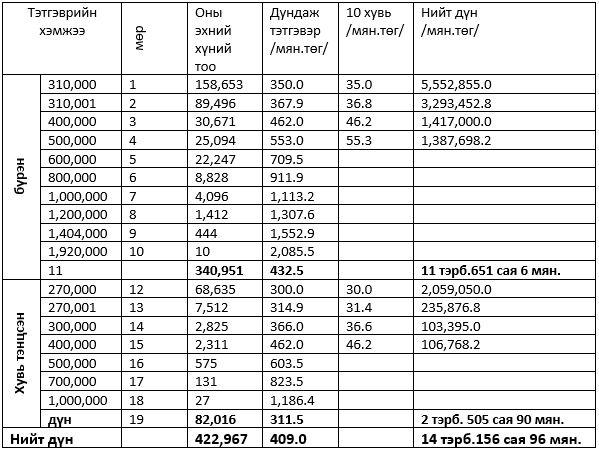 Төсвийн индексжүүлэлтийн тооцоо/хэрэв 3 сар дараалан 6 хувь давах үе/:				-----оОо-----ХувилбарХувилбарЗорилгод хүрэх байдалЗардал, үр өгөөжийн харьцаа1Зах зээлийн эдийн засгийн хэрэгслүүдийг ашиглан төрөөс зохицуулалт хийх Доод хэмжээгээр тэтгэвэр авагч өндөр настан энэ хуульд хамрагдана.Хуульд заасан шаардлага хангасан, нийгмийн даатгалын шимтгэл төлсөн даатгуулагчийн өндөр настны тэтгэврийн доод хэмжээг үнэгүйдлээс хамгаална2Хууль тогтоомжийн төсөл боловсруулах тэтгэврийн доод хэмжээ индексжиж нэмэгдэнэ. Нэмэгдлийг улсын төсвөөс санхүүжүүлнэ.Үзүүлэх үр нөлөө:Холбогдох асуултууд    Хариулт    Хариулт    Хариулт    Хариулт        ТайлбарХүний эрхийн суурь зарчмуудад нийцэж буй эсэх1.1. Ялгаварлан гадуурхахгүй ба тэгш байх 1.1. Ялгаварлан гадуурхахгүй ба тэгш байх 1.1. Ялгаварлан гадуурхахгүй ба тэгш байх 1.1. Ялгаварлан гадуурхахгүй ба тэгш байх 1.1. Ялгаварлан гадуурхахгүй ба тэгш байх 1.1. Ялгаварлан гадуурхахгүй ба тэгш байх Хүний эрхийн суурь зарчмуудад нийцэж буй эсэх1.1.1.Ялгаварлан гадуурхахыг хориглох эсэхТиймТиймТиймЯмар нэгэн сөрөг нөлөө байхгүй.Хүний эрхийн суурь зарчмуудад нийцэж буй эсэх1.1.2.Ялгаварлан гадуурхсан буюу аль нэг бүлэгт давуу байдал үүсгэх эсэхҮгүйЯмар нэгэн сөрөг нөлөө байхгүй.Хүний эрхийн суурь зарчмуудад нийцэж буй эсэх1.1.3.Энэ нь тодорхой бүлгийн эмзэг байдлыг арилгахын  тулд авч буй түр, тусгай арга хэмжээ мөн бол  олон улсын болон үндэсний хүний эрхийн хэм хэмжээнд нийцэж буй эсэхТиймТиймТиймЯмар нэгэн сөрөг нөлөө байхгүй.Хүний эрхийн суурь зарчмуудад нийцэж буй эсэх1.2. Оролцоог хангах1.2. Оролцоог хангах1.2. Оролцоог хангах1.2. Оролцоог хангах1.2. Оролцоог хангах1.2. Оролцоог хангахХүний эрхийн суурь зарчмуудад нийцэж буй эсэх1.2.1.Зохицуулалтын хувилбарыг сонгохдоо оролцоог хангасан эсэх, ялангуяа эмзэг бүлэг, цөөнхийн оролцох боломжийг бүрдүүлсэн эсэх1.2.1.Зохицуулалтын хувилбарыг сонгохдоо оролцоог хангасан эсэх, ялангуяа эмзэг бүлэг, цөөнхийн оролцох боломжийг бүрдүүлсэн эсэх1.2.1.Зохицуулалтын хувилбарыг сонгохдоо оролцоог хангасан эсэх, ялангуяа эмзэг бүлэг, цөөнхийн оролцох боломжийг бүрдүүлсэн эсэхТийм Шударга ёсны зарчимд нийцсэнХүний эрхийн суурь зарчмуудад нийцэж буй эсэх 1.2.2.Ялангуяа зохицуулалтыг бий болгосноор эрх, хууль ёсны ашиг сонирхол нь хөндөгдөж буй, эсхүл хөндөгдөж болзошгүй иргэдийг тодорхойлсон эсэх  1.2.2.Ялангуяа зохицуулалтыг бий болгосноор эрх, хууль ёсны ашиг сонирхол нь хөндөгдөж буй, эсхүл хөндөгдөж болзошгүй иргэдийг тодорхойлсон эсэх  1.2.2.Ялангуяа зохицуулалтыг бий болгосноор эрх, хууль ёсны ашиг сонирхол нь хөндөгдөж буй, эсхүл хөндөгдөж болзошгүй иргэдийг тодорхойлсон эсэх ТиймШударга ёсны зарчимд нийцнэ Хүний эрхийн суурь зарчмуудад нийцэж буй эсэх1.3. Хууль дээдлэх зарчим ба сайн засаглал хариуцлага1.3. Хууль дээдлэх зарчим ба сайн засаглал хариуцлага1.3. Хууль дээдлэх зарчим ба сайн засаглал хариуцлага1.3. Хууль дээдлэх зарчим ба сайн засаглал хариуцлага1.3. Хууль дээдлэх зарчим ба сайн засаглал хариуцлага1.3. Хууль дээдлэх зарчим ба сайн засаглал хариуцлагаХүний эрхийн суурь зарчмуудад нийцэж буй эсэх1.3.1.Зохицуулалтыг бий болгосноор хүний эрхийг хөхиүлэн дэмжих, хангах, хамгаалах явцад ахиц дэвшил гарах эсэх1.3.1.Зохицуулалтыг бий болгосноор хүний эрхийг хөхиүлэн дэмжих, хангах, хамгаалах явцад ахиц дэвшил гарах эсэхТиймТиймШударга, тэгш, эерэг үр дүнтэй  байх нөхцөл, боломжийг бүрдүүлэхэд чиглүүлсэнХүний эрхийн суурь зарчмуудад нийцэж буй эсэх1.3.2.Зохицуулалтын хувилбар нь хүний эрхийн Монгол Улсын олон улсын гэрээ, НҮБ-ын хүний эрхийн механизмаас тухайн асуудлаар өгсөн зөвлөмжид нийцэж байгаа эсэх1.3.2.Зохицуулалтын хувилбар нь хүний эрхийн Монгол Улсын олон улсын гэрээ, НҮБ-ын хүний эрхийн механизмаас тухайн асуудлаар өгсөн зөвлөмжид нийцэж байгаа эсэхТиймТиймШударга, тэгш, эерэг үр дүнтэй  байх нөхцөл, боломжийг бүрдүүлэхэд чиглүүлсэн.Хүний эрхийн суурь зарчмуудад нийцэж буй эсэх1.3.3.Хүний эрхийг зөрчигчдөд хүлээлгэх хариуцлагыг тусгах эсэх1.3.3.Хүний эрхийг зөрчигчдөд хүлээлгэх хариуцлагыг тусгах эсэхҮгүйэнэ асуудалтай холбогдолгүйХүний эрхийг хязгаарласан зохицуулалт агуулсан эсэх2.1. Зохицуулалт нь хүний эрхийг хязгаарлах бол энэ нь хууль ёсны зорилгод нийцсэн эсэх 2.1. Зохицуулалт нь хүний эрхийг хязгаарлах бол энэ нь хууль ёсны зорилгод нийцсэн эсэх ҮгүйХуулийн зорилго, шударга ёсонд нийцсэн Хүний эрхийг хязгаарласан зохицуулалт агуулсан эсэх2.2. Хязгаарлалт тогтоох нь зайлшгүй эсэх 2.2. Хязгаарлалт тогтоох нь зайлшгүй эсэх ҮгүйШаардлагагүйЖендэрийн эрх тэгш байдлыг хангах тухай хуульд нийцүүлсэн эсэх 5.1. Жендэрийн үзэл баримтлалыг тусгасан эсэх5.1. Жендэрийн үзэл баримтлалыг тусгасан эсэхТиймТиймЯмар нэгэн сөрөг нөлөө байхгүй.Жендэрийн эрх тэгш байдлыг хангах тухай хуульд нийцүүлсэн эсэх 5.2.Эрэгтэй, эмэгтэй хүний тэгш эрх, тэгш боломж, тэгш хандлагын баталгааг бүрдүүлэх эсэх5.2.Эрэгтэй, эмэгтэй хүний тэгш эрх, тэгш боломж, тэгш хандлагын баталгааг бүрдүүлэх эсэхТиймТиймЯмар нэгэн сөрөг нөлөө байхгүй.Үзүүлэх үр нөлөө:Холбогдох асуултууд    Хариулт    Хариулт        Тайлбар1.Дэлхийн зах зээл дээр өрсөлдөх чадвар1.1.Дотоодын аж ахуйн нэгж болон гадаадын хөрөнгө оруулалттай аж ахуйн нэгж хоорондын өрсөлдөөнд нөлөө үзүүлэх эсэхҮгүйЯмар нэгэн сөрөг нөлөө байхгүй.1.Дэлхийн зах зээл дээр өрсөлдөх чадвар1.2.Хил дамнасан хөрөнгө оруулалтын шилжилт хөдөлгөөнд нөлөө үзүүлэх эсэх (эдийн засгийн байршил өөрчлөгдөхийг оролцуулан)Үгүй Ямар нэгэн сөрөг нөлөө байхгүй1.Дэлхийн зах зээл дээр өрсөлдөх чадвар1.3.Дэлхийн зах зээл дээрх таагүй нөлөөллийг монголын зах зээлд орж ирэхээс хамгаалахад нөлөөлж чадах эсэхҮгүйЯмар нэгэн сөрөг нөлөө байхгүй2.Дотоодын зах зээлийн өрсөлдөх чадвар болон тогтвортой байдал2.1.Хэрэглэгчдийн шийдвэр гаргах боломжийг бууруулах эсэхҮгүй Ямар нэгэн сөрөг нөлөө байхгүй2.Дотоодын зах зээлийн өрсөлдөх чадвар болон тогтвортой байдал2.2.Хязгаарлагдмал өрсөлдөөний улмаас үнийн хөөрөгдлийг бий болгох эсэхҮгүй Ямар нэгэн сөрөг нөлөө байхгүй2.Дотоодын зах зээлийн өрсөлдөх чадвар болон тогтвортой байдал2.3.Зах зээлд шинээр орж ирж байгаа аж ахуйн нэгжид бэрхшээл, хүндрэл бий болгох эсэхҮгүй Ямар нэгэн сөрөг нөлөө байхгүй2.Дотоодын зах зээлийн өрсөлдөх чадвар болон тогтвортой байдал2.4.Зах зээлд шинээр монополийг бий болгох эсэхҮгүй Ямар нэгэн сөрөг нөлөө байхгүй3.Аж ахуйн нэгжийн үйлдвэрлэлийн болон захиргааны зардал3.1.Зохицуулалтын хувилбарыг хэрэгжүүлснээр аж ахуйн нэгжид шинээр зардал үүсэх эсэхҮгүй Ямар нэгэн сөрөг нөлөө байхгүй3.Аж ахуйн нэгжийн үйлдвэрлэлийн болон захиргааны зардал3.2.Санхүүжилтийн эх үүсвэр олж авахад нөлөө үзүүлэх эсэхҮгүй Ямар нэгэн сөрөг нөлөө байхгүй3.Аж ахуйн нэгжийн үйлдвэрлэлийн болон захиргааны зардал3.3.Зах зээлээс тодорхой бараа бүтээгдэхүүнийг худалдан авахад хүргэх эсэхҮгүй Ямар нэгэн сөрөг нөлөө байхгүй3.Аж ахуйн нэгжийн үйлдвэрлэлийн болон захиргааны зардал3.4.Бараа бүтээгдэхүүний борлуулалтад ямар нэг хязгаарлалт, эсхүл хориг тавих эсэхҮгүй Ямар нэгэн сөрөг нөлөө байхгүй3.Аж ахуйн нэгжийн үйлдвэрлэлийн болон захиргааны зардал3.5.Аж ахуйн нэгжийг үйл ажиллагаагаа зогсооход хүргэх эсэхҮгүй Ямар нэгэн сөрөг нөлөө байхгүй4.Мэдээлэх үүргийн улмаас үүсч байгаа захиргааны зардлын ачаалал4.1.Хуулийн этгээдэд захиргааны шинж чанартай нэмэлт зардал (Тухайлбал, мэдээлэх, тайлан гаргах г.м) бий болгох эсэхҮгүйЯмар нэгэн сөрөг нөлөө байхгүй.5.Өмчлөх эрх5.1.Өмчлөх эрхийг (үл хөдлөх, хөдлөх эд хөрөнгө, эдийн бус баялаг зэргийг) хөндсөн зохицуулалт бий болох эсэхҮгүй Ямар нэгэн сөрөг нөлөө байхгүй5.Өмчлөх эрх5.2.Өмчлөх эрх олж авах, шилжүүлэх болон хэрэгжүүлэхэд хязгаарлалт бий болгох эсэхҮгүй Ямар нэгэн сөрөг нөлөө байхгүй5.Өмчлөх эрх5.3.Оюуны өмчийн (патент, барааны тэмдэг, зохиогчийн эрх зэрэг) эрхийг хөндсөн зохицуулалт бий болгох эсэхҮгүй Ямар нэгэн сөрөг нөлөө байхгүй6.Инноваци болон судалгаа шинжилгээ6.1.Судалгаа шинжилгээ, нээлт хийх, шинэ бүтээл гаргах асуудлыг дэмжих эсэхҮгүйЯмар нэгэн сөрөг нөлөө байхгүй6.Инноваци болон судалгаа шинжилгээ6.2.Үйлдвэрлэлийн шинэ технологи болон шинэ бүтээгдэхүүн нэвтрүүлэх, дэлгэрүүлэхийг илүү хялбар болгох эсэхҮгүй Ямар нэгэн сөрөг нөлөө байхгүй7.Хэрэглэгч болон гэр бүлийн төсөв7.1.Хэрэглээний үнийн түвшинд нөлөө үзүүлэх эсэхҮгүй Ямар нэгэн сөрөг нөлөө байхгүй7.Хэрэглэгч болон гэр бүлийн төсөв7.2.Хэрэглэгчдийн хувьд дотоодын зах зээлийг ашиглах боломж олгох эсэхҮгүй Ямар нэгэн сөрөг нөлөө байхгүй7.Хэрэглэгч болон гэр бүлийн төсөв7.3.Хэрэглэгчдийн эрх ашигт нөлөөлөх эсэхҮгүй Ямар нэгэн сөрөг нөлөө байхгүй7.Хэрэглэгч болон гэр бүлийн төсөв7.4.Хувь хүний/гэр бүлийн санхүүгийн байдалд (шууд буюу урт хугацааны туршид) нөлөө үзүүлэх эсэхҮгүйЯмар нэгэн сөрөг нөлөө байхгүй.8.Тодорхой бүс нутаг, салбарууд8.1.Тодорхой бүс нутагт буюу тодорхой нэг чиглэлд ажлын байрыг шинээр бий болгох эсэхҮгүйЯмар нэгэн сөрөг нөлөө байхгүй8.Тодорхой бүс нутаг, салбарууд8.2.Тодорхой бүс нутагт буюу тодорхой нэг чиглэлд ажлын байр багасгах чиглэлээр нөлөө үзүүлэх эсэхҮгүй Ямар нэгэн сөрөг нөлөө байхгүй8.Тодорхой бүс нутаг, салбарууд8.3.Жижиг, дунд үйлдвэр, эсхүл аль нэг салбарт нөлөө үзүүлэх эсэхҮгүй Ямар нэгэн сөрөг нөлөө байхгүй9.Төрийн захиргааны байгууллага9.1.Улсын төсөвт нөлөө үзүүлэх эсэхТийм Зардал гарахгүй9.Төрийн захиргааны байгууллага9.2.Шинээр төрийн байгууллага байгуулах, эсхүл төрийн байгууллагад бүтцийн өөрчлөлт хийх шаардлага тавигдах эсэхҮгүй Ямар нэгэн өөрчлөлт гарахгүй9.Төрийн захиргааны байгууллага9.3.Төрийн байгууллагад захиргааны шинэ чиг үүрэг бий болгох эсэхҮгүйЯмар нэгэн шинэ чиг үүрэг үүсгэхгүй10.Макро эдийн засгийн хүрээнд10.1.Эдийн засгийн өсөлт болон ажил эрхлэлтийн байдалд нөлөө үзүүлэх эсэхҮгүй Ямар нэгэн өөрчлөлт гарахгүй.10.Макро эдийн засгийн хүрээнд10.2.Хөрөнгө оруулалтын нөхцөлийг сайжруулах, зах зээлийн тогтвортой хөгжлийг дэмжих эсэхҮгүй Ямар нэгэн өөрчлөлт гарахгүй10.Макро эдийн засгийн хүрээнд10.3.Инфляци нэмэгдэх эсэхҮгүй Ямар нэгэн сөрөг нөлөө байхгүй11.Олон улсын харилцаа11.1.Монгол Улсын олон улсын гэрээтэй нийцэж байгаа эсэхТийм Ямар нэгэн байдлаар зөрчилдөхгүй. Олон улсын гэрээ, хэлэлцээртэй нийцнэ.Үзүүлэх үр нөлөө:Холбогдох асуултууд    Хариулт    Хариулт        Тайлбар1.Ажил эрхлэлтийн байдал, хөдөлмөрийн зах зээл1.1.Шинээр ажлын байр бий болох эсэхҮгүйЯмар нэгэн өөрчлөлт гарахгүй1.Ажил эрхлэлтийн байдал, хөдөлмөрийн зах зээл1.2.Шууд болон шууд бусаар ажлын байрны цомхотгол бий болгох эсэхҮгүйЯмар нэгэн сөрөг нөлөө байхгүй1.Ажил эрхлэлтийн байдал, хөдөлмөрийн зах зээл1.3.Тодорхой ажил мэргэжлийн хүмүүс болон хувиараа хөдөлмөр эрхлэгчдэд нөлөө үзүүлэх эсэхҮгүйЯмар нэгэн өөрчлөлт гарахгүй1.Ажил эрхлэлтийн байдал, хөдөлмөрийн зах зээл1.4.Тодорхой насны хүмүүсийн ажил эрхлэлтийн байдалд нөлөөлөх эсэхҮгүйЯмар нэгэн сөрөг нөлөө байхгүй2.Ажлын стандарт, хөдөлмөрлөх эрх2.1.Ажлын чанар, стандартад нөлөөлөх эсэхҮгүйЯмар нэгэн сөрөг нөлөө байхгүй2.Ажлын стандарт, хөдөлмөрлөх эрх2.2.Ажилчдын эрүүл мэнд, хөдөлмөрийн аюулгүй байдалд нөлөөлөх эсэхҮгүйЯмар нэгэн сөрөг нөлөө байхгүй2.Ажлын стандарт, хөдөлмөрлөх эрх2.3.Ажилчдын эрх, үүрэгт шууд болон шууд бусаар нөлөөлөх эсэхҮгүйЯмар нэгэн сөрөг нөлөө байхгүй2.Ажлын стандарт, хөдөлмөрлөх эрх2.4.Шинээр ажлын стандарт гаргах эсэхҮгүйЯмар нэгэн сөрөг нөлөө байхгүй2.Ажлын стандарт, хөдөлмөрлөх эрх2.5.Ажлын байранд технологийн шинэчлэлийг хэрэгжүүлэхтэй холбогдсон өөрчлөлт бий болгох эсэхҮгүйЯмар нэгэн сөрөг нөлөө байхгүй3.Нийгмийн тодорхой бүлгийг хамгаалах асуудал3.1.Шууд болон шууд бусаар тэгш бус байдал үүсгэх эсэхҮгүйЯмар нэгэн сөрөг нөлөө байхгүй3.Нийгмийн тодорхой бүлгийг хамгаалах асуудал3.2.Тодорхой бүлэг болон хүмүүст сөрөг нөлөө үзүүлэх эсэх. Тухайлбал, эмзэг бүлэг, хөгжлийн бэршээлтэй иргэд, ажилгүй иргэд, үндэстний цөөнхөд гэх мэтҮгүйЯмар нэгэн сөрөг нөлөө байхгүй3.Нийгмийн тодорхой бүлгийг хамгаалах асуудал3.3.Гадаадын иргэдэд илэрхий нөлөөлөх эсэхҮгүйЯмар нэгэн сөрөг нөлөө байхгүй4.Төрийн удирдлага, сайн засаглал, шүүх эрх мэдэл, хэвлэл мэдээлэл, ёс суртахуун4.1.Засаглалын харилцаанд оролцогчдод нөлөөлөх эсэхҮгүйЯмар нэгэн сөрөг нөлөө байхгүй4.Төрийн удирдлага, сайн засаглал, шүүх эрх мэдэл, хэвлэл мэдээлэл, ёс суртахуун4.2.Төрийн байгууллагуудын үүрэг, үйл ажиллагаанд нөлөөлөх эсэхҮгүйЯмар нэгэн өөрчлөлт гарахгүй4.Төрийн удирдлага, сайн засаглал, шүүх эрх мэдэл, хэвлэл мэдээлэл, ёс суртахуун4.3.Төрийн захиргааны албан хаагчдын эрх, үүрэг, харилцаанд нөлөөлөх эсэхҮгүйЯмар нэгэн өөрчлөлт гарахгүй4.Төрийн удирдлага, сайн засаглал, шүүх эрх мэдэл, хэвлэл мэдээлэл, ёс суртахуун4.4.Иргэдийн шүүхэд хандах, асуудлаа шийдвэрлүүлэх эрхэд нөлөөлөх эсэхҮгүй Ямар нэгэн сөрөг нөлөө байхгүй4.Төрийн удирдлага, сайн засаглал, шүүх эрх мэдэл, хэвлэл мэдээлэл, ёс суртахуун4.5.Улс төрийн нам, төрийн бус байгууллагын үйл ажиллагаанд нөлөөлөх эсэхҮгүйЯмар нэгэн өөрчлөлт гарахгүй5.Нийтийн эрүүл мэнд, аюулгүй байдал5.1.Хувь хүн/нийт хүн амын дундаж наслалт, өвчлөлт, нас баралтын байдалд нөлөөлөх эсэхҮгүйЯмар нэгэн өөрчлөлт гарахгүй5.Нийтийн эрүүл мэнд, аюулгүй байдал5.2.Зохицуулалтын хувилбарын улмаас үүсэх дуу чимээ, агаар, хөрсний чанарын өөрчлөлт хүн амын эрүүл мэндэд сөрөг нөлөө үзүүлэх эсэхҮгүйЯмар нэгэн сөрөг нөлөө байхгүй5.Нийтийн эрүүл мэнд, аюулгүй байдал5.3.Хүмүүсийн амьдралын хэв маяг (хооллолт, хөдөлгөөн, архи, тамхины хэрэглээ)-т нөлөөлөх эсэхҮгүйЯмар нэгэн сөрөг нөлөө байхгүй6.Нийгмийн хамгаалал, эрүүл мэнд, боловсролын систем6.1.Нийгмийн үйлчилгээний чанар, хүртээмжид нөлөөлөх эсэхҮгүйЯмар нэгэн сөрөг нөлөө байхгүй.6.Нийгмийн хамгаалал, эрүүл мэнд, боловсролын систем6.2.Ажилчдын боловсрол, шилжилт хөдөлгөөнд нөлөөлөх эсэхҮгүйЯмар нэгэн сөрөг нөлөө байхгүй. 6.Нийгмийн хамгаалал, эрүүл мэнд, боловсролын систем6.3.Иргэдийн боловсрол (төрийн болон хувийн хэвшлийн боловсролын байгууллага) олох, мэргэжил эзэмших, давтан сургалтад хамрагдахад сөрөг нөлөө үзүүлэх эсэхҮгүйЯмар нэгэн сөрөг нөлөө байхгүй6.Нийгмийн хамгаалал, эрүүл мэнд, боловсролын систем6.4.Нийгмийн болон эрүүл мэндийн үйлчилгээ авахад сөрөг нөлөө үзүүлэх эсэхҮгүйЯмар нэгэн сөрөг нөлөө байхгүй6.Нийгмийн хамгаалал, эрүүл мэнд, боловсролын систем6.5.Их, дээд сургуулиудын үйл ажиллагаа, өөрийн удирдлагад нөлөөлөх эсэхҮгүй Ямар нэгэн сөрөг нөлөө байхгүй7.Гэмт хэрэг, нийгмийн аюулгүй байдал7.1.Нийгмийн аюулгүй байдал, гэмт хэргийн нөхцөл байдалд нөлөөлөх эсэхҮгүйЯмар нэгэн сөрөг нөлөө байхгүй7.Гэмт хэрэг, нийгмийн аюулгүй байдал7.2.Хуулийг албадан хэрэгжүүлэхэд нөлөөлөх эсэхҮгүйЯмар нэгэн сөрөг нөлөө байхгүй7.Гэмт хэрэг, нийгмийн аюулгүй байдал7.3.Гэмт хэргийн илрүүлэлтэд нөлөө үзүүлэх эсэхҮгүйЯмар нэгэн сөрөг нөлөө байхгүй7.Гэмт хэрэг, нийгмийн аюулгүй байдал7.4.Гэмт хэргийн хохирогчид, гэрчийн эрхэд сөрөг нөлөө үзүүлэх эсэхҮгүйЯмар нэгэн сөрөг нөлөө байхгүй8.Соёл8.1.Соёлын өвийг хамгаалахад нөлөө үзүүлэх эсэхҮгүйЯмар нэгэн өөрчлөлт гарахгүй8.Соёл8.2.Хэл, соёлын ялгаатай байдал бий болгох эсэх, эсхүл уг ялгаатай байдалд нөлөөлөх эсэхҮгүйЯмар нэгэн өөрчлөлт гарахгүй8.Соёл8.3.Иргэдийн түүх, соёлоо хамгаалах оролцоонд нөлөөлөх эсэхҮгүйЯмар нэгэн өөрчлөлт гарахгүйД/дШалгуур үзүүлэлтҮр нөлөөг үнэлэх хэсэгТохирох шалгах хэрэгсэл1Зорилгод хүрэх байдалХуулийн төслийн 1 дүгээр зүйлЗорилгод дүн шинжилгээ хийх2Ойлгомжтой байдалХуулийн төсөл бүхэлдээХууль тогтоомжийн тухай хуулийн 29, 30 дугаар зүйлд заасан шаардлагыг хангасан эсэх, Хууль тогтоомжийн төсөл боловсруулах аргачлалыг баримталсан эсэхийг шалгах байдлаар ойлгомжтой байдлыг шалгах. 3Харилцан уялдааХуулийн төсөл бүхэлдээАргачлалын 4.10-т заасан стандарт асуултад хариулах замаар хуулийн төслийн уялдаа холбоог шалгахХууль тогтоомжийн тухай хуулийн 29 дүгээр зүйлд заасан Хуулийн төслийн эх бичвэрийн агуулгад тавих нийтлэг шаардлагаХууль тогтоомжийн тухай хуулийн 29 дүгээр зүйлд заасан Хуулийн төслийн эх бичвэрийн агуулгад тавих нийтлэг шаардлагаХууль тогтоомжийн тухай хуулийн зохицуулалтШаардлага хангасан эсэх29.1.1.Монгол Улсын Үндсэн хууль, Монгол Улсын олон улсын гэрээнд нийцсэн, бусад хууль, үндэсний аюулгүй байдлын үзэл баримтлалтай уялдсан байх;Шаардлага хангасан.29.1.2.тухайн хуулиар зохицуулах нийгмийн харилцаанд хамаарах асуудлыг бүрэн тусгасан байх;Шаардлага хангасан.29.1.3.тухайн хуулиар зохицуулах нийгмийн харилцааны хүрээнээс хальсан асуудлыг тусгахгүй байх;Шаардлага хангасан.29.1.4.тухайн хуулиар зохицуулах нийгмийн харилцаанд үл хамаарах хуульд нэмэлт, өөрчлөлт оруулах буюу хүчингүй болсонд тооцох тухай заалт тусгахгүй байх;Шаардлага хангасан.29.1.5.зүйл, хэсэг, заалт нь хоорондоо зөрчилгүй байх;Зөрчилгүй.  29.1.6.хэм хэмжээ тогтоогоогүй, тунхагласан шинжтэй буюу нэг удаа хэрэгжүүлэх заалт тусгахгүй байх;Шаардлага хангасан. 29.1.7.бусад хуулийн заалтыг давхардуулан заахгүйгээр шаардлагатай бол түүнийг эш татах, энэ тохиолдолд эшлэлийг тодорхой хийж, хуулийн нэр болон хэвлэн нийтэлсэн албан ёсны эх сурвалжийг бүрэн гүйцэд заасан байх;Шаардлага хангасан.29.1.8.тухайн хуулиар зохицуулах нийгмийн харилцаа, хуулийн үйлчлэх хүрээ, эрх зүйн харилцаанд оролцогч хүн, хуулийн этгээдийн эрх, үүрэг, зохицуулалтад удирдлага болгох, харгалзан үзэх нөхцөл байдал, нийтийн эрх зүйн этгээдийн чиг үүрэг, эрх хэмжээ, тэдгээрийг биелүүлэх журам;Шаардлага хангасан.29.1.9.шаардлагатай тохиолдолд эрх зүйн хэм хэмжээг зөрчсөн этгээдэд хүлээлгэх хариуцлагын төрөл, хэмжээ, хуулийн хүчин төгөлдөр болох хугацаа, хууль буцаан хэрэглэх тухай заалт, хуулийг дагаж мөрдөх журмын зохицуулалт, бусад хуулийн зүйл, заалтыг хүчингүй болсонд тооцох, хасах заалт; Шаардлагагүй.29.1.10.шаардлагатай тохиолдолд бусад хуульд нэмэлт, өөрчлөлт оруулах болон хууль хүчингүй болсонд тооцох тухай дагалдах хуулийн төслийг боловсруулсан байх;Шаардлагагүй.29.1.11.хуулийн төсөл нь хуулийн зорилго гэсэн зүйлтэй байж болох бөгөөд зорилгод тус хуулиар хангахаар зорьж байгаа иргэний үндсэн эрх, бэхжүүлэх үндсэн зарчим, хүрэх үр дүнг тусгана. Шаардлагагүй.Хууль тогтоомжийн тухай хуулийн 30 дугаар зүйлд заасан Хуулийн төслийн хэл зүй, найруулгад тавих нийтлэг шаардлагаХууль тогтоомжийн тухай хуулийн 30 дугаар зүйлд заасан Хуулийн төслийн хэл зүй, найруулгад тавих нийтлэг шаардлага30.1.1.Монгол Улсын Үндсэн хууль, бусад хуульд хэрэглэсэн нэр томьёог хэрэглэх;Шаардлага хангасан.30.1.2.нэг нэр томьёогоор өөр өөр ойлголтыг илэрхийлэхгүй байх;Шаардлага хангасан. 30.1.3.үг хэллэгийг монгол хэл бичгийн дүрэмд нийцүүлэн хоёрдмол утгагүй товч, тодорхой, ойлгоход хялбараар бичих;Шаардлага хангасан.30.1.4.хүч оруулсан нэр томьёо хэрэглэхгүй байх;Шаардлага хангасан 30.1.5.жинхэнэ нэрийг ганц тоон дээр хэрэглэх.Шаардлага хангасан Д/дАсуултХариулт буюу дүн шинжилгээ1Хуулийн төслийн зохицуулалт тухайн хуулийн зорилттой нийцэж байгаа эсэх;Хуулийн төсөл нийгмийн даатгалын сангаас тэтгэвэр, тэтгэмж тогтоож олгохтой холбогдсон харилцааг зохицуулахад оршино. 2хуулийн төсөлд тодорхойлсон нэр томьёо тухайн хуулийн төслийн болон бусад хуулийн нэр томьёотой нийцэж байгаа эсэх;Шаардлага хангасан. 3хуулийн төслийн зүйл, заалт тухайн хуулийн төсөл болон бусад хуулийн заалттай нийцэж байгаа эсэх;Нийцэж байгаа.5хуулийн төслийн зүйл, заалт тухайн хуулийн төслийн болон бусад хуулийн заалттай давхардсан эсэх;Давхардсан зүйлгүй. 6хуулийн төсөлд шаардлагатай зохицуулалтыг орхигдуулсан эсэх;Үгүй.7хуулийн төсөлд төрийн байгууллагын гүйцэтгэх чиг үүргийг давхардуулан тусгасан эсэх;Үгүй.8төрийн байгууллагын чиг үүргийг төрийн бус байгууллага, мэргэжлийн холбоодоор гүйцэтгүүлэх боломжтой эсэх;Үгүй.9татварын хуулиас бусад хуулийн төсөлд албан татвар, төлбөр, хураамж тогтоосон эсэх;Хуулийн төсөлд татвар, төлбөр хураамжийн асуудал тусгагдаагүй. 10тухайн хуулийн төсөлд тусгасан тусгай зөвшөөрөлтэй холбоотой зохицуулалтыг Аж ахуйн үйл ажиллагааны тусгай зөвшөөрлийн тухай хуульд тусгасан эсэх;Хуулийн төсөлд аж ахуйн үйл ажиллагааны тусгай зөвшөөрөлтэй холбоотой зохицуулалт тусгагдаагүй.11Монгол Улсын Үндсэн хууль болон Монгол Улсын олон улсын гэрээнд заасан хүний эрхийг хязгаарласан зохицуулалт тусгасан эсэх;Үгүй.12хуулийн төслийн зүйл, заалт жендэрийн эрх тэгш байдлыг хангасан эсэх;Хуулийн төсөл нь жендерийн эрх тэгш байдлын асуудлыг хөндөөгүй. 13хуулийн төсөлд шударга бус өрсөлдөөнийг бий болгоход чиглэсэн заалт тусгагдсан эсэх;Үгүй.14хуулийн төсөлд авлига, хүнд суртлыг бий болгоход чиглэсэн заалт тусгагдсан эсэх;Үгүй.15хуулийн төсөлд тусгасан хориглосон хэм хэмжээг зөрчсөн этгээдэд хүлээлгэх хариуцлагын талаар тодорхой тусгасан эсэх.Хуулийн төсөлд хориглосон хэм хэмжээ тусгаагүй тул шаардлагагүй.Тэтгэврийн хэмжээТэтгэврийн хэмжээмөрОны эхний хүний тооДундаж тэтгэвэр /мян.төг/6 хувь /төгрөг/Нийт дүн 1 сард/мян.төг/3 сардбүрэн310,0001158,653350.021,0003,331,710.09,995,130.0бүрэн310,001289,496367.922,0741,975,534.75,926,604.0бүрэн400,000330,671462.027720850,200.12,550,600.3бүрэн500,000425,094553.033,180832,618.92,497,856.7бүрэн600,000522,247709.5бүрэн800,00068,828911.9бүрэн1,000,00074,0961,113.2бүрэн1,200,00081,4121,307.6бүрэн1,404,00094441,552.9бүрэн1,920,00010102,085.5бүрэн11340,951432.56 тэрб.990 сая 62 мянга20 тэрбум 970 сая 186 мянгаХувь тэнцсэн270,0001268,635300.018,0001,235,430.03,706,290.0Хувь тэнцсэн270,001137,512314.918894141,931.8425,795.2Хувь тэнцсэн300,000142,825366.02196062037.0186,111.0Хувь тэнцсэн400,000152,311462.02772064061.0192182.8Хувь тэнцсэн500,00016575603.5Хувь тэнцсэн700,00017131823.5Хувь тэнцсэн1,000,00018271,186.4Хувь тэнцсэндүн1982,016311.51 тэрбум 503 сая 460 мянга4 тэрбум 510 сая 380 мянгаНийт дүнНийт дүн422,967409.025 тэрбум 480 сая 566 мянга